Registration Article 13f2 (animal technician, animal caretaker)
(send by email in Word file to AWB; instantievoordierenwelzijn@radboudumc.nl)
General information regarding Access to the CDL: Animal experiment - Radboudumc


To be filled out by the technician/caretaker:Herewith requests registration as an article 13f2 employee according to the Animal Act.* Please attach your diploma or exemption of the Inspection.To be filled out by the animal welfare officer:To be filled out by the secretariat:The article 12F2 status provides the adequate training level to take care of experimental animals (MBO 3) and to carry out procedures on animals (MBO 4). However, you need to be (additionally) trained continuously to maintain the practical skill, and associated authority. Also professional animal caretakers and animal technicians need to be assessed with respect to their practical skills. The Radboud University policy on competency can be found on the CDL-website: It's all about competency - Radboudumc. 
Assessment CriteriaIn general you need to be trained (and records of this training need to be kept) for each procedure, and your practical skills will be assessed before unsupervised execution of the procedure is allowed. The Assessment Criteria are summarized in the following ‘generic assessment checklist’. Guided by these points, a person’s competence is determined.- Making proper preparations, - Performing the procedures correctly, - Understanding of the technique (theory behind it) and means used (including injection fluids).- An eye for animal welfare (3 Rs), including aftercare, and acting accordingly,- Ability to self-reflect on the manner of executionTraining RecordThis provides a suitable format for in house training.Name of trainee: ………….Explanation of the training levels 1-5 is given in the scheme below. To be allowed to work independently at level 2, 1 or 0, there must first be an assessment of skills at that level.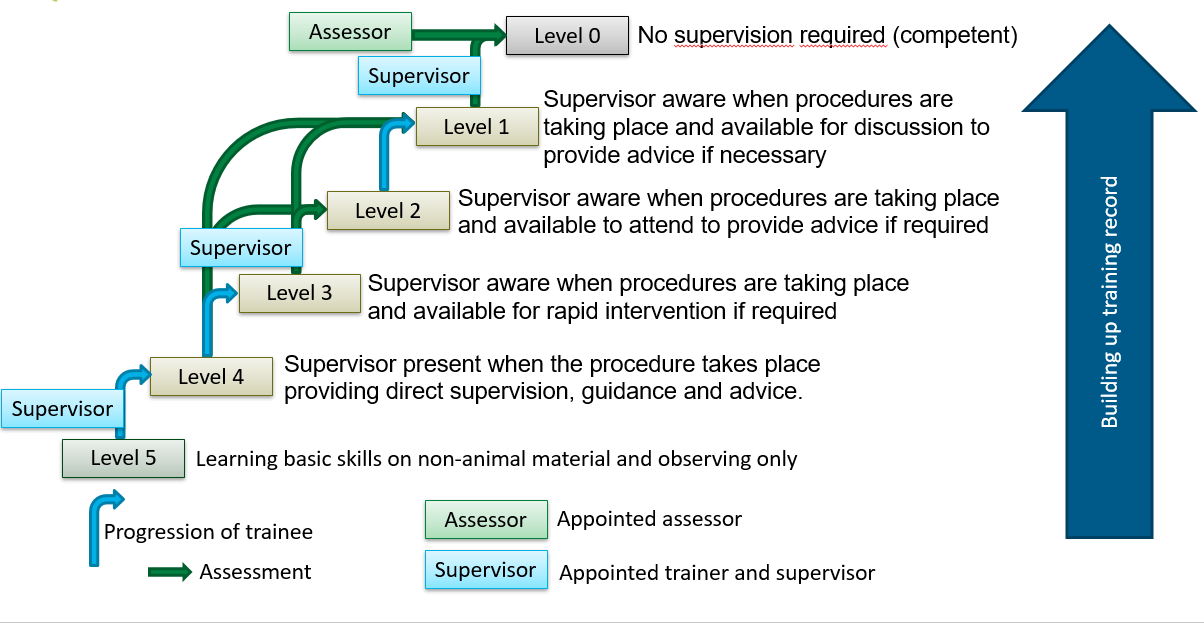 Personal informationPersonal informationPersonal informationSurname:      Initials:      Initials:      Title:      Other (optional):Other (optional):(Work) E-mail:      Telephone number:Telephone number:Employed since:      Department/faculty:      Room number:Room number:Supervisor:Personel no. (Z xxx   /   U xxx)Personel no. (Z xxx   /   U xxx)Personel no. (Z xxx   /   U xxx)EducationEducationEducationSchool:      School:      Branch of studies*:      Branch of studies*:      Date:      CDL team at which the animal experiments will be carried out (ask your supervisor): CDL team at which the animal experiments will be carried out (ask your supervisor): Authorised byName:Initials:Date:Confirmed and archivedConfirmed and archivedConfirmed and archivedCopy of diploma attached: Yes/NoCopy of diploma attached: Yes/NoCopy of diploma attached: Yes/NoConfirmation to the researcher: Date:Initials:Added to data base article 13f2 employees: Added to data base article 13f2 employees: Initials:ProcedureTraining datesTrained byLevel of training(1-5)Remarks (ready for assessment?)